РОССИЙСКАЯ  ФЕДЕРАЦИЯКАЛУЖСКАЯ  ОБЛАСТЬИЗНОСКОВСКИЙ РАЙОНПОСЕЛКОВЫЙ СОВЕТМУНИЦИПАЛЬНОГО ОБРАЗОВАНИЯСЕЛЬСКОЕ ПОСЕЛЕНИЕ «ПОСЕЛОК МЯТЛЕВО»(третий созыв)Р Е Ш Е Н И Еот  27 июня 2022                             п. Мятлево                            № 45___Об утверждении отчета и оценке деятельности главы муниципального образования сельское поселение «Поселок Мятлево», Поселкового Совета по итогам работы за 2021 годРуководствуясь Федеральным законом от 6 октября 2003 года №131-ФЗ «Об общих принципах организации местного самоуправления в Российской Федерации»,  Уставом муниципального образования сельское поселение «Поселок Мятлево», Положением о порядке представления и заслушивания ежегодного отчета главы муниципального образования сельское поселение «Поселок Мятлево», утвержденного решением поселкового Совета от 28 июня 2019 года № 26, заслушав и обсудив отчет главы муниципального образования сельское поселение «Поселок Мятлево»  об итогах работы за 2021 год,  Поселковый Совет  Р Е Ш И Л:Утвердить отчет о результатах деятельности главы муниципального образования сельское поселение «Поселок Мятлево», Поселкового Совета за 2021 год (отчет прилагается).Признать работу главы муниципального образования сельское поселение «Поселок Мятлево» за 2021 год удовлетворительной.Признать работу Поселкового Совета муниципального образования сельское поселение «Поселок Мятлево» за 2021 год удовлетворительной.Обнародовать настоящее решение на информационном стенде Администрации муниципального образования сельское поселение «Поселок Мятлево» и разместить в информационно-телекоммуникационной сети "Интернет" на официальном сайте (http://spmyatlevo.ru/).Глава муниципального образования сельское поселение «Поселок Мятлево»                                              С.В.КузьминаПриложениек решению Поселкового СоветаМО СП «Поселок Мятлево»От 27 июня 2022 № 45О Т Ч Е То проделанной работе главы МО СП «Поселок Мятлево», Поселкового Совета за 2021 годПоселковый Совет является представительным органом муниципального образования сельское поселение «Поселок Мятлево» Износковского района Калужской области. В 2021 году свои полномочия исполняли депутаты двух созывов – второго и третьего. Согласно результатам муниципальных выборов, прошедших 19 сентября 2021 года, был сформирован новый состав Поселкового Совета в количестве 10 человек, из которых 7 человек исполняли свои полномочия во втором созыве.  В состав обновленного депутатского корпуса вошли представители здравоохранения, образования, культуры, предприниматели и пенсионеры.  Партийный состав Поселкового Совета третьего созыва представлен следующим образом: ВПП «Единая Россия» – 6 человек (во втором созыве -8 человек) – это Л.Н.Васина, В.М.Ерошкин, Т.В.Киселева, С.В.Кузьмина, М.И.Пырсенков и Г.С.Тихонов; ПП КПРФ – 4 человека (во втором созыве – 2 человека) – Н.П.Аксенов, М.Е.Альбицкая, Г.С.Солдатова и О.В.Шуралева. Самым старшим среди депутатов является Н.П.Аксенов, самый молодой – Г.С.Тихонов.1 октября 2021 года депутаты избрали главу поселения. Ею единогласно стала С.В.Кузьмина.Создание полной системы муниципальных правовых актов Вся нормотворческая деятельность Поселкового Совета направлена на качественную  подготовку правовых актов, которые являются в свою очередь гарантом  эффективного осуществления на территории местного самоуправления, качественной реализации вопросов местного значения во благо населения муниципального образования сельское поселение «Поселок Мятлево».1.1.	 Утверждение нормативных правовых актов по предметам исключительного ведения поселкового Совета и прочим вопросам местного значения, обеспечивающих эффективное социально-экономическое развитие муниципального образования «Поселок Мятлево»Основной деятельностью Поселкового Совета муниципального образования сельское поселение «Поселок Мятлево» является создание нормативно-правовой базы. В этом плане ведется регулярная работа, ведь важно не только принять новый нормативный документ, но и своевременно актуализировать ранее утвержденные, при необходимости привести их в соответствие с действующим законодательством.В 2021 году всего было проведено 12 заседаний Поселкового Совета, из которых 8 заседаний были проведены депутатами второго созыва и 4 заседания – депутатами третьего созыва. Заседания проводились в соответствии с Планом работ, который был утвержден решением Поселкового Совета от 22.01.2021 № 01. Все заседания, согласно Регламенту, проводились открыто.За отчетный период было принято 50 решений (30 – Поселковым Советом второго созыва, 20 – третьего созыва). Из общего количество принятых решений – 33 нормативные акты (66%).  В сравнении с предыдущим годом, в 2021 году было проведено на 1 заседание больше, принятых решений больше на 6.Правотворческая деятельность Поселкового Совета в 2021 году в основном была направлена на разработку и принятие нормативных актов, регулирующих следующие правоотношения:В 2021 году депутатами Поселкового Совета были приняты документы, связанные с предстоящими выборами. Всего было принято 4 нормативных документа или 8% от общего количества решений, утвержденных Поселковым Советом в 2021 году. Решением от 29 июня 2021 года № 16 были назначены выборы в Поселковый Совет муниципального образования сельское поселение «Поселок Мятлево» третьего созыва. В октябре вновь избранные депутаты тайным голосованием избрали главу поселения, а в ноябре по рекомендации конкурсной комиссии была назначена на должность глава администрации. Вся процедура проходила в соответствии с действующим законодательством, Уставом поселения, а также на основании Положения «О порядке проведения конкурса на замещение должности главы администрации муниципального образования сельское поселение «Поселок Мятлево». На протяжении нескольких лет сельское поселение «Поселок Мятлево» принимает участие в государственных и региональных программах.  Благодаря их реализации, в поселении появились благоустроенные общественные территории, обустроены придомовые территории многоквартирных домов.  В 2021 году были приняты 3 нормативных документа, регулирующих порядок внесения инициативных проектов. Это Положение «Об инициативных проектах на территории МО СП «Поселок Мятлево», «Порядок определения части территории муниципального образования сельское поселение «Поселок Мятлево», на которой могут реализовываться инициативные проекты»;   «Порядок выявления мнения граждан по вопросу о поддержке инициативного проекта путем сбора их подписей  на территории муниципального образования сельское поселение «Поселок Мятлево». Кроме этого, депутаты Поселкового Совета приняли решение об участии в проекте развития общественной инфраструктуры – «Ремонт уличного освещения в поселке Мятлево, деревнях Айдарово, Кононово, Пушкино Износковского района», реализуемого в рамках ведомственной целевой программы «Совершенствование системы управления общественными финансами Калужской области».  В течение года на заседаниях Поселкового Совета в качестве контроля заслушивались отчеты глав сельского поселения, а также ряда руководителей учреждений, председателей постоянных депутатских комиссий.  В 2021 году перед депутатами отчитались: * глава администрации сельского поселения «Поселок Мятлево» Л.В.Венидиктова с докладом «Об итогах работы администрации МО СП «Поселок Мятлево» за 2020 год»;* глава муниципального образования сельского поселения «Поселок Мятлево» С.В.Кузьмина с докладом «О работе Поселкового Совета МО СП «Поселок Мятлево» в 2020 году»;* директор Унитарного муниципального коммунально-бытового предприятия п. Мятлево, депутат Поселкового Совета Л.Н.Васина с сообщением «О работе коммунально-бытового предприятия в 2020 году и планах на 2021 год»;* председатели комиссий по бюджету и налогам (депутат Г.С.Тихонов), а также по социально-экономическому развитию (депутат Т.В.Киселева) с отчетами о работе комиссий за 2020 год.Все отчеты были приняты депутатами к сведению, оформлены соответствующими решениями (4 решения или 8% от общего числа принятых за год решений).За отчетный период были утверждены 3 решения (6%), связанные с бюджетом. Это «Об исполнении бюджета за 2020 год», «О внесении изменений в бюджет 2021 года» и утверждение Бюджета на 2022 год и плановый период 2023 и 2024 годы.  Для приведения нормативных актов, принятых Поселковым Советом, в соответствие с действующим законодательством, в течение года вносились соответствующие изменения и дополнения. Дважды актуализировался Устав сельского поселения, трижды были внесены изменения в Правила благоустройства территории МО СП «Поселок Мятлево». В соответствии с Федеральным законом № 131-ФЗ от 06.10.2003 «Об общих принципах организации местного самоуправления в Российской Федерации», Устава сельского поселения «Поселок Мятлево» проекты решений выносились на публичные слушания. Место и время проведения публичных слушаний, порядок внесения замечаний по проекту Решения в установленные сроки были опубликованы в районной газете «Рассвет», на официальном сайте администрации, а также обнародованы на специальных стендах.В течение года также были разработаны и утверждены такие нормативные документы, как «Прогнозный план (программа) приватизации муниципального имущества муниципального образования сельское поселение «Поселок Мятлево» на 2021 год», «Положение о порядке, условиях и сроках проведения экспериментов, направленных на повышение эффективности деятельности органов местного самоуправления, избирательной комиссии и муниципальных служащих в органах местного самоуправления муниципального образования сельское поселение «Поселок Мятлево» в ходе реализации муниципальных программ развития муниципальной службы», «Порядок заключения соглашений между органами местного самоуправления  сельского поселения «Поселок Мятлево» муниципального района «Износковский район» и органами местного самоуправления муниципального района «Износковский район» о передаче (принятии) осуществления части полномочий по решению вопросов местного значения». В новых редакциях были приняты «Положение о постоянных комиссиях Поселкового Совета муниципального образования сельское поселение «Поселок Мятлево», а также «О порядке организации и проведения публичных слушаний или общественных обсуждений в муниципальном образовании сельское поселение «Поселок Мятлево». При рассмотрении вопросов, которые выходили за пределы полномочий Поселкового Совета, но касающиеся жизни сельского поселения, депутаты инициировали официальные обращения в исполнительный и представительный орган муниципального района, в различные органы власти Калужской области. 1.2.	 Практика реализации Поселковым Советом права законодательной инициативы. Работа по изучению Федерального законодательства и законодательства Калужской области, работа по доведению до сведения населения требований нормативных правовых актовПоселковым Советом проводится постоянная работа, которая направлена на совершенствование правовой системы муниципальных правовых актов. Такая необходимость обусловлена часто меняющимся областным и федеральным законодательством.  За отчетный период депутаты Поселкового Совета уделяли внимание по изучению законодательной базы. Один раз в квартал (за исключением четвертого квартала 2021 года) проводились информационные часы, в ходе которых озвучивались изменения, произошедшие в законодательстве.  Информационный час проходил за час до начала заседания Поселкового Совета. В первом квартале подобное мероприятие провел депутат Г.С.Тихонов, во втором – заместитель председателя Поселкового Совета Л.Н.Васина, в третьем – глава поселения С.В.Кузьмина.Задача депутатов - постоянно проводить мониторинг изменений в действующем законодательстве. Особое внимание уделяется Федеральному закону от 06.10.2003 № 131-ФЗ «Об общих принципах организации местного самоуправления в Российской Федерации», Закону Калужской области от 14.06.2018 N 362-ОЗ "О благоустройстве территорий муниципальных образований Калужской области" и др.Следует отметить, что в этом плане, в частности о происходящих изменениях в Федеральном законе от 06.10.2003 № 131-ФЗ «Об общих принципах организации местного самоуправления в Российской Федерации» регулярно информирует Управление Министерства юстиции Калужской области, что позволяет своевременно вносить изменения в основной документ муниципального образования – Устав.Немалую помощь оказывает информационно-правовая система «КонсультантПлюс». Регулярно раз в 2 недели специалист информирует главу поселения С.В.Кузьмину о самых свежих в системе актуальным вопросам, о планируемых видео-семинарах, об изменениях в основных законах. Полученную информацию глава доносит для сведения депутатам.Вся деятельность Поселкового Совета является открытой.  Решения, принятые представительным органом, регулярно размещаются на официальном сайте МО СП «Поселок Мятлево» в сети Интернет (https://spmyatlevo.ru/). Документы публикуются на странице «Официальные документы» в разделе «Решения». Проекты решений размещаются в разделе «Проекты НПА». Электронный адрес сайта известен жителям поселения, при необходимости они всегда могут найти интересующий их документ.Также документы публикуются на страницах Износковской районной газеты «Рассвет», обнародуются на специальных стендах. Для ознакомления жителями, например, с Правилами благоустройства территории МО СП «Поселок Мятлево», один экземпляр актуализированного документа был передан в поселковую библиотеку. Такая обратная связь с жителями поселения способствует тому, чтобы принимаемые решения депутатами принимались с учетом мнения населения, не допускались ошибки.За отчетный период в газете «Рассвет» были опубликованы 22 нормативных документа, из которых 4 – это решения по принятию, исполнению, внесении изменений в местный бюджет; 5 решений – об объявлении публичных слушаний по проектам решений Поселкового Совета по внесению изменений в Устав поселения, в Правила благоустройства, по исполнению и принятию бюджета МО СП «Поселок Мятлево»; 6 нормативных документов по проведению выборов главы администрации (Положение о порядке проведения конкурса на замещение должности главы администрации муниципального образования сельское поселение «Поселок Мятлево», «О проведении конкурса на замещение должности главы администрации муниципального образования сельское поселение «Поселок Мятлево», «Об утверждении состава конкурсной комиссии по проведению конкурса на замещение должности главы администрации муниципального образования сельское поселение «Поселок Мятлево», «О назначении первого заседания конкурсной комиссии по проведению конкурса на замещение должности главы администрации муниципального образования сельское поселение «Поселок Мятлево», «Об утверждении проекта Контракта (трудового договора) с главой администрации МО СП «Поселок Мятлево», должностной инструкции главы администрации», «О назначении на должность главы администрации МО СП «Поселок Мятлево» и иные нормативные документы. В 2021 году Поселковый Совет не выходил с законодательной инициативой в Законодательное Собрание.1.3. Количество протестов и представлений прокуратуры в отношении муниципальных правовых актов муниципального образования сельское поселение «Поселок Мятлево», по результатам которых внесены изменения в муниципальные правовые акты. Представительный орган сельского поселения «Поселок Мятлево» тесно сотрудничает с районной прокуратурой. Проекты нормативных правовых документов в обязательном порядке направляются в прокуратуру для проведения экспертизы на соответствие с действующим законодательством. Имеющиеся замечания, предложения надзорного органа принимаются к сведению членами депутатских комиссий в ходе подготовки проекта решения.  Помимо этого, районная прокуратора направляет в адрес Поселкового Совета проекты нормативных документов, которые должны быть в перечне нормативной базы поселения. В 2021 году в адрес Поселкового Совета поступили 3 проекта решения, которые были утверждены депутатами. Благодаря сотрудничеству с районной прокуратурой, Правовыми управлениями Администрации Губернатора Калужской области и Законодательного Собрания, личного присутствия помощника прокурора на всех заседаниях Поселкового Совета, способствует качественной подготовке нормативных документов. Одним из показателей является отсутствие замечаний со стороны Правового Управления Администрации Губернатора Калужской области. От прокуратуры Износковского района поступило всего одно представление «Об устранении нарушений законодательства в сфере жилищно-коммунального хозяйства», касающееся отсутствия схемы границ прилегающих территорий. Во исполнение представления указанные нарушения были устранены, в «Правила благоустройства территории МО СП «Поселок Мятлево», утвержденных решением Поселкового Совета от 17.10.2018 № 33 были внесены соответствующие изменения. Количество требований прокурора об устранении выявленных в муниципальных правовых актах коррупциогенных факторовКоррупциогенные факторы в нормативных документах, принятых в 2021 году, выявлены не были.Удельный вес муниципальных нормативных правовых документов, на которые внесены акты прокурорского реагирования, от общего количества принятых за год Удельный вес муниципальных нормативных правовых документов, на которые внесены акты прокурорского реагирования, от общего количества принятых за год составил 2 %.  В 2020 году он составлял 6%.Положительный результат деятельности Поселкового Совета объясняется сотрудничеством с Износковской прокуратурой: проводятся совместные консультации, помощник прокурора И.Е.Силаев постоянно присутствует на всех заседаниях. Депутат Поселкового Совета Л.Н.Васина является по согласованию членом комиссии по противодействию коррупции, образованной при Администрации муниципального образования сельское поселение «Поселок Мятлево». Проекты решений проходят антикоррупционную экспертизу, предусмотренную законодательством Российской Федерации «О противодействии коррупции».В соответствии с Законом Калужской области от 02.12.2008 № 499-ОЗ «О порядке организации и ведения регистра муниципальных нормативных правовых актов на территории Калужской области» Поселковый Совет регулярно предоставляет нормативные правовые акты, подлежащие включению в Регистр - в Правовое Управление Администрации Губернатора Калужской области.Организация эффективной работы Поселкового Совета2.1. Наличие документов, регламентирующих деятельность Поселкового Совета, его правовое обеспечение, планирование, выполнение плана работДеятельность Поселкового Совета основывается на принципах коллективного и свободного обсуждения вопросов. В своей работе депутаты основываются на Конституцию РФ, Федеральные и областные законы, Устав муниципального образования сельское поселение «Поселок Мятлево», Регламент, утвержденный решением Поселкового Совета от 06.06.2011 № 10 (с последующими изменениями).Основополагающим муниципальным актом для сельского поселения «Поселок Мятлево» является Устав, утвержденный решением поселкового Совета 21.07.2011 № 21 (с изменениями на 2021 год) и зарегистрированный Управлением министерства юстиции по Калужской области.Подготовка заседаний Поселкового Совета проходит согласно нормам Регламента, а также плана работ на текущий год. Заседания проводятся открытыми. При необходимости приглашаются специалисты.  На заседаниях в обязательном порядке присутствует глава администрации Л.В.Венидиктова или ее заместитель – О.В.Фроликова, при обсуждении бюджета – ведущий специалист Л.И.Аниканова. В 2021 году были проведены 12 заседаний.  Явка депутатов – высокая, в минувшем году она составила 90%. В соответствии со статьей 12 Регламента «Формы деятельности постоянной комиссии», в 2021 году проводились заседания постоянных комиссий., в ходе которых обсуждались вопросы, касающиеся социально-экономического развития сельского поселения (реализация федеральных, ведомственных, муниципальных программ, благоустройство территории сельского поселения), бюджета поселения, приведения нормативной базы в соответствие с действующим законодательством. Заседания постоянных комиссий проводились открыто и гласно.Материально-техническое, правовое, информационное и иное обеспечение деятельности поселкового Совета осуществляет местная администрация поселения.Организационно-правовой формой работы Поселкового Совета является заседание, которое проводится один раз в месяц. Депутатский день – понедельник. Время проведения заседания – 15-00 – 17-00 час.Заседание Поселкового Совета ведет председатель, в его отсутствие – заместитель председателя Совета. Перед заседанием секретарем проводится регистрация депутатов. В начале заседания оглашается количество присутствующих депутатов, определяется наличие кворума и правомочность заседания. Также перед началом работы представляются присутствующие на заседании приглашенные, после чего рассматривается проект повестки дня, вносятся предложения депутатов о внесении в нее изменений (по которым проводится голосование), после чего повестка принимается.Составление плана работы представительного органа на год возложено на постоянную комиссию по мандатам, регламенту, вопросам местного самоуправления, законности и правопорядку. План выстраивается с учетом предложений местной администрации, представительного органа. В декабре проект решения с планом работ на предстоящий год обсуждается на заседаниях всех депутатских комиссиях, при необходимости вносится корректировка. Утверждается план на первом заседании Поселкового Совета наступившего года.План работы предусматривает следующие разделы: Нормотворческая деятельность Поселкового Совета;Контрольная деятельность;Организационная деятельность;Информационное обеспечение деятельности поселкового Совета.Нормативным документом прописывается время проведения мероприятий, место и ответственные за их проведение. При необходимости в данный план вносится корректировка в части сроков, ответственных исполнителей и включения дополнительных вопросов.В 2021 году мероприятия, запланированные для исполнения в течение года, выполнены на 90%. В связи с переводом участкового уполномоченного в другое поселение, не состоялся его отчет перед депутатским корпусом. Отчет запланирован на текущий год.Контроль за выполнением плана проводит глава сельского поселения, председатели комиссий, а также заместитель главы администрации. 2.2. Организация делопроизводстваДелопроизводство в Поселковом Совете ведется в соответствии с Инструкцией по ведению делопроизводства в Поселковом Совете, утвержденной решением Поселкового Совета от 22.07.2011 № 24. Все заседания оформляются протоколом, который в ходе заседания ведет, а затем оформляет секретарь Т.В.Киселева. Каждый протокол имеет порядковый номер, в нем указываются дата и время проведения заседания, фамильный список присутствующих и отсутствующих депутатов, количество приглашенных. Также в протоколе отражается повестка дня. Все рассматриваемые вопросы протокольно оформляется (указываются выступающие, обсуждающие, принятое решение, итоги голосования). Подписывают протокол председательствующий и секретарь (С.В.Кузьмина и Т.В.Киселева). Подписи скрепляются печатью представительного органа.Кроме этого, секретарь Т.В.Киселева ведет журнал учета каждого заседания, принятых на них решений. В журнале указываются дата проведения заседания, очередной номер протокола, номер и наименование принятых решений. В графе «Примечания» вносятся пометки о внесенных изменениях или об отмене данного нормативного документа.Решения Поселкового Совета оформляются на утвержденных бланках, подписывает их глава муниципального образования, подпись скрепляется печатью Поселкового Совета.Протоколы и Решения хранятся в специальных папках. Отдельно хранятся протоколы постоянных депутатских комиссий.Для информирования населения о принятых нормативных правовых актов, Решения публикуются или обнародуются. Сведения о времени и месте их публикации регистрируются в журнале регистрации опубликованных (обнародованных) документов.Отдельно регистрируются и хранятся в специальных папках входящая и исходящая корреспонденция. Исходящая документация оформляется на специальных бланках Поселкового Совета.2.3.	 Организация методической работы, учебы депутатов, обмен опытом работыРезультативность работы Поселкового Совета во многом связана с тем, насколько выстроены его взаимоотношения с районными органами местного самоуправления, Законодательным Собранием Калужской области, региональными ведомственными структурами.К сожалению, распространение коронавирусной инфекции внесло свои коррективы. Сократилось количество обучающихся семинаров, но при этом заметно возросло количество вебинаров, ВКС, благодаря которым есть возможность получить необходимую методическую помощь. В отчетный период председатель постоянной комиссии по мандатам, регламенту, вопросам местного самоуправления, законности и правопорядку Л.Н.Васина (депутат второго созыва) приняла участие в работе видеоконференцсвязи, которую проводило Управление Министерства юстиции Калужской области. Во исполнение рекомендаций, были внесены необходимые изменения и дополнения в Устав МО СП «Поселок Мятлево». В течение 2021 года были проведены пять заседаний с участием депутатов Районного Совета МР «Износковский район» (Л.Н.Тихонова, А.А.Лазарева), представителей районной Администрации, в том числе, главой администрации Износковского района В.В.Леоновым, его заместителями – Л.А.Чудаковой, А.М.Сурковым, И.В.Бабеней.            На первом заседании Поселкового Совета третьего созыва, в соответствии со статьей 36 Федерального закона от 6 октября 2003 года № 131-ФЗ «Об общих принципах организации местного самоуправления в Российской Федерации», Устава муниципального образования сельское поселение «Поселок Мятлево», состоялись путем тайного голосования выборы главы сельского поселения. За соблюдением проведения процедуры выборов в соответствии с Уставом поселения, Регламента на заседание были приглашены председатель Износковской ТИК В.И.Мельникова, управделами администрации МР «Износковский район» О.Е.Апросина.Для проведения конкурса на замещение должности главы администрации муниципального образования сельское поселение «Поселок Мятлево» решением Поселкового Совета была сформирована конкурсная комиссия, в состав которой вошли три представителя районной администрации - заместитель главы администрации Износковского района И.В.Бабеня, управделами районной администрации О.Е.Апросина и начальник отдела по управлению имуществом В.А.Заборский, высокий профессионализм и знание действующего законодательства которых позволили провести выборы главы администрации в соответствии с действующим законом.  В марте 2021 года депутаты Поселкового Совета встретились с министром внутренней политики и массовых коммуникаций Калужской области О.А.Калугиным, который побывал в поселке Мятлево с рабочим визитом. Наряду с текущими вопросами, министр обратил внимание депутатов на правовое обеспечение и организацию деятельности представительного органа поселения. В течение года Прокуратура Износковского района регулярно направляла информационные письма по изменениям действующего федерального законодательства. Все эти письма рассматривались на заседании постоянной комиссии по мандатам, регламенту, вопросам местного самоуправления, законности и правопорядку (председатель комиссии Т.В.Киселева), а затем направлялись всем депутатам для ознакомления. Такая работа способствует тому, чтобы не допускались ошибки в ходе принятия решений.Взаимодействие Поселкового Совета с представительными органами Износковского района, депутатамиНа протяжении многих лет Поселковый Совет муниципального образования сельское поселение «Поселок Мятлево» выстраивает конструктивное взаимодействие с администрацией МР «Износковский район», с сельскими Думами района. Оказание методической помощи, личное присутствие на заседаниях, собраниях – все это наблюдается в работе представительного органа МО СП «Поселок Мятлево». К сожалению, из-за ограничений, связанных с Covid-19, вот уже два года большинство мероприятий проводятся с определенными ограничениями, вследствие чего личное присутствие депутата не всегда бывает невозможным.В связи с этим, многие вопросы решались дистанционно. Так, депутаты от партии «Единая Россия» Т.В.Киселева, С.В.Кузьмина, Г.С.Тихонов в начале апреля 2021 года обратились в Районный Совет с просьбой помочь жителям поселения с медицинским обслуживанием (на тот момент в Мятлевской амбулатории работали лишь две медсестры). Районные депутаты поддержали инициативу, совместно с депутатами Поселкового Совета обратились в министерство здравоохранения Калужской области. В результате, в поселке Мятлево дважды вели прием специалисты областной больницы – кардиолог, невропатолог и терапевт, работу которых положительно оценили жители поселения. Кроме этого, вместе с врачами в амбулатории побывала уполномоченный по правам ребенка Калужской области, а ныне депутат Государственной Думы О.В.Коробова, которая затем посетила Мятлевскую среднюю общеобразовательную школу им.А.Ф.Иванова, встретилась с депутатами. Встреча имела свой результат: в сентябре в амбулатории на постоянной основе стала работать фельдшер, оказывающая качественную медицинскую помощь.Подобная форма работа позволяет депутатам Поселкового Совета совместно с депутатами Районного Совета решать насущные вопросы, связанные с социально-экономическим развитием поселения, обмениваться опытом.Особую помощь в решении вопросов местного значения оказывают районные депутаты Т.В.Никишина, Л.Н.Тихонова, А.А.Лазарева, Т.Н.Кирпикин, Г.В.Гринько.Положительная работа депутатов Поселкового Совета по достоинству оценивается Районным Советом. В 2021 году в связи с празднованием Дня местного самоуправления Почетной грамотой Районного Совета была удостоена глава сельского поселения, председатель Поселкового Совета С.В.Кузьмина.Организационно-правовые формы эффективной реализации контрольных полномочий Поселкового Совета и работа с населением3.1.	 Контроль за исполнением органами местного самоуправления и должностными лицами полномочий по решению вопросов местного значенияОдним из важных направлений деятельности Поселкового Совета является контрольная деятельность, которая осуществляется в соответствии с Уставом муниципального образования сельское поселение «Поселок Мятлево».Исполнение наказов избирателей, решение их проблем, социально-экономическое развитие и общественно-политическая стабильность в поселении – все это возможно при тесном сотрудничестве представительной и исполнительной ветвей власти. Это также позволяет квалифицированно готовить и принимать нормативные документы. Одной из форм контроля является заслушивание отчетов глав поселения, руководителей служб, депутатов о проделанной работе за год. 27 января 2021 депутатам Поселкового Совета был представлен отчет главы администрации МО СП «Поселок Мятлево» Л.В.Венидиктовой об итогах работы за 2020 год. Обсудив доклад, депутаты утвердили его, а работу исполнительной власти признали эффективной.В соответствии с Положением «О порядке представления и заслушивания ежегодного отчета главы муниципального образования сельское поселение «Поселок Мятлево» о результатах его деятельности», утвержденного решением поселкового Совета от 28 июня 2019 № 26, депутаты на очередном заседании, которое состоялось 29 июня 2021 года, заслушали отчет главы поселения о проделанной работе за 2020 год, смогли задать интересующие их вопросы, оценили работу главы и Поселкового Совета на «удовлетворительно».23 июля 2021 года депутаты Поселкового Совета второго созыва – члены партии «Единая Россия» заслушали онлайн-отчет депутата Законодательного Собрания М.Г.Дмитрикова о проделанной работе за минувший год По завершении мероприятия депутаты Т.В.Киселева, И.И.Гуменива и Л.Н.Васина отчитались перед избирателями о проделанной работе как за прошедший год, так и за весь второй созыв. Работа этих народных избранников сельского поселения «Поселок Мятлево» присутствующими была положительно оценена. Постоянно действующая комиссия по экономике, благоустройству, сельскому хозяйству и вопросам развития поселения, в состав которой вошли Т.В.Киселева, И.И.Гуменива, М.И.Пырсенков, контролировала работы по благоустройству придомовой территории многоквартирного дома № 4 на улице Кирова поселка Мятлево. Обустройство территории стало возможным благодаря муниципальной программе «Формирование современной городской среды на территории Калужской области». Комиссией были выявлены некачественные работы, вследствие чего подрядчику пришлось исправить недочеты (слой асфальтового покрытия не соответствовал требованиям ГОСТа).Еще одно направление деятельности Поселкового Совета – контроль за исполнением бюджета поселения. Один раз в три месяца комиссия по бюджету, налогам и финансовым вопросам, в которую входят депутаты Г.С.Тихонов, М.Е.Альбицкая и Н.П.Аксенов, заслушивает информацию ведущего специалиста администрации МО СП «Поселок Мятлево» Л.И.Аникановой о ходе исполнения местного бюджета. Заседания оформляется соответствующим протоколом.  По итогам года на заседании Поселкового Совета заслушивается исполнение бюджета за прошедший год.Под строгим контролем депутатов находится также исполнение норм Правил благоустройства территории муниципального образования сельское поселение «Поселок Мятлево». В 2021 году был обновлен состав Административной комиссии, решением Поселкового Совета назначены председатель комиссии – А.В.Мартыненко, его заместитель – Н.Н.Орлов и ответственный секретарь – И.К.Фадеенкова. Члены комиссии, в состав которой вошла также депутат второго созыва И.И.Гуменива, активно включились в работу. За пять месяцев Мятлевской административной комиссией вынесено шесть постановлений по делу об административном правонарушении, четыре штрафа. Среди приглашенных на заседаниях часто присутствуют глава поселения С.В.Кузьмина, глава администрации Л.В.Венидиктова.3.2. Контроль за ходом реализации программы социально-экономического развития сельского поселения «Поселок Мятлево»Вопрос о ходе выполнения программы социально-экономического развития МО СП «Поселок Мятлево» рассматривался в рамках плана работы Поселкового Совета. Кроме этого, депутаты М.И.Пырсенков, В.М.Ерошкин принимали участие в заседаниях местной администрации, где рассматривались вопросы реализации Программы.Муниципальная программа, рассчитанная на 2018-2022 годы включает в себя благоустройство территории поселения, строительство социально значимых объектов, строительство и ремонт водопровода, благоустройство дорог поселения, содействие развитию малого бизнеса и организации новых рабочих мест и пр. мероприятия.В 2021 году отчет местной администрации перед депутатами Поселкового Совета о ходе реализации программы в части водоснабжения и водоотведения на территории поселения, а также энергообеспечения, который заслушивался в конце января, проводился с приглашением специалистов ГП «Калугаоблводоканал», а также ПАО «МРСК Центра и Приволжье». На расширенном заседании также присутствовал глава администрации МР «Износковский район». Вопрос, прежде всего, касался качества воды, а также некачественная подача электроэнергии. Свои претензии по этим вопросам выразили депутаты Н.П.Аксенов, Г.С.Тихонов, И.И.Гуменива, которая помимо исполнения полномочий депутата, является заведующей детским садом, а потому качество воды в поселении для нее является актуальным вопросом, ведь от этого зависит здоровье самых маленьких граждан поселения. В ходе состоявшегося заседания было принято решение взамен старой водонапорной станции Рожновского на улице Лесная установить новую. Что касается электроснабжения, то начальник участка Износковские РЭС В.В.Прихожалов пообещал линии старого образца заменить на новые магистрали, выполненные на основе СИП, заменить опоры по 0,4 кВ (в поселке Мятлево замене подлежат 96% опор).Данный вопрос находился под постоянным контролем депутатов. Для реализации принятого решения по вопросу водоснабжения главой поселения С.В.Кузьминой были направлены письменные обращения в адрес главы администрации Износквского района В.В.Леонову, генеральному директору ГП «Калугаоблводоканал» Ю.Н.Петрушину. В августе 2021 года депутаты Поселкового Совета инициировали еще одну встречу с представителями ГП «Калугаоблодоканал», администрацией поселения и района. О том, как решается данный вопрос, информировал руководитель Управления за филиалами ГП «Калугаоблводоканал» Д.С.Стручев. Результат всей этой работы – установка в декабре 2021 года новой водонапорной башни объемом в 100 кубометров. Башня приобретена за счет района, а расходы по установке взяло на себя ГП «Облводоканал». Для решения вопроса эффективного электроснабжения поселения депутатами было рекомендовано местной администрации принять участие целевой программе Министерства финансов Калужской области «Совершенствование системы управления общественными финансами Калужской области», основанная на местных инициативах.  Поселковым Советом было принято решение от 22.01.2021 № 04 «Об участии в проекте развития общественной инфраструктуры муниципального образования сельское поселение «Поселок Мятлево», основанной на местных инициативах – «Ремонт уличного освещения в поселке Мятлево, деревнях Айдарово, Кононово, Пушкино Износковского района Калужской области», реализуемого в рамках ведомственной целевой программы «Совершенствование системы управления общественными финансами Калужской области». В ходе реализации этой программы был установлен 41 дополнительный светильник, проложено провода - 3076 метров на сумму 1 млн. 24 тыс. руб.Помимо проведенных работ по программе, за счет средств местного бюджета были заново установлены и отремонтированы 67 светодиодных светильников, проведено более километра новой линии по деревням Пушкино, Кононово и в поселке Мятлево.Контроль за ходом и качеством проведенных работ было возложено на депутата В.М.Ерошкина – электрика по образованию.Одной из задач Программы социально-экономического развития поселения является привлечение инвесторов, открытие новых рабочих мест. Эта проблема являлась актуальной на протяжении долгого времени. Благодаря совместной работе администрации поселения, депутатов на территории муниципального образования «Поселок Мятлево» появились и приступили к работе такие промышленные предприятия, как ООО «Техноплюс», занимающееся глубокой переработкой древесины лиственных пород, ООО «АКСИОН РУС» - предприятие, которое с декабря 2021 года приступило к изготовлению композитных шпал. Эта компания - единственная в России изготавливает шпалы из переработанного пластика. Но прежде чем приступить к производству, предприятию пришлось приложить немало усилий. Главная проблема – малая мощность электрической подстанции. Депутаты Поселкового Совета, администрация поселения приложили все усилия, чтобы помочь руководству производства, чтобы инвестор не покинул территорию поселения. Были составлены письменные обращения за подписями глав – С.В.Кузьминой и Л.В.Венидиктовой в разные инстанции. Накануне нового 2022 года проблема была решена. За счет собственных инвестиций предприятия была увеличена мощность электрической подстанции.  В настоящее время в ООО «Техноплюсе» трудятся 19 человек, в ООО «АКСИОН РУС» - 20 человек, а с увеличением мощности производства в текущем году на работу будут приняты дополнительно 15 человек. Все работники – жители поселка Мятлево и близлежащих деревень. Получив рабочие места, у жителей пропала необходимость искать работу за пределами родного дома.Эффективная работа предприятий на территории поселения способствует увеличению доходной части местного бюджета. Бюджет администрации в 2021 году выполнен на 115,4%.Несмотря на экономические сложности, сложившиеся в последнее время, по-прежнему работают и набирают обороты ООО «Авангард», выпускающее садовую, кухонную, офисную мебель, умывальники «Мойдодыр», а также деревообрабатывающее предприятие «ИП Никонов».3.3. Организация работы по рассмотрению и утверждению бюджета и отчета о его выполнении. Принятие бюджета сельского поселения, внесение в него изменений и дополнений, его исполнение проводятся в соответствии с Бюджетным процессом, утвержденным решением поселкового Совета от 22.07.2011 № 27 (в редакции 2020 года).В отчетный период при составлении проекта бюджета на 2022 год и плановый период 2023 и 2024 годы вместе с администрацией поселения принимали участие члены депутатской комиссии по бюджету, налогам и финансовым вопросам (председатель Г.С.Тихонов). Согласно переданным полномочиям, проект бюджета муниципального образования сельское поселение «Поселок Мятлево» формирует районный финансовый отдел. При составлении главного финансового документа учитываются предложения местной администрации, депутатов.Сформированный проект бюджета направляется в первой декаде ноября в администрацию поселения, которая, в свою очередь, направляет в представительный орган. В 2021 году проект бюджета был внесен в Поселковый Совет 10 ноября. 12 ноября 2021 г. решением № 20 были назначены публичные слушания по проекту бюджета МО СП «Поселок Мятлево» на 2022 год и 2023 годы. В решении указаны место и время проведения публичных слушаний, а также Порядок учета предложений по проекту бюджета муниципального образования сельское поселение «Поселок Мятлево». Общее число жителей сельского поселения и иных заинтересованных лиц, принявших участие в публичных слушаниях, которые состоялись 13 декабря 2021 года – 11 человек, в том числе 3 представителя администрации МО СП «Поселок Мятлево» (глава администрации Л.В.Венидиктова, ее заместитель О.В.Фроликова, ведущий специалист Л.И.Аниканова) и 4 депутата Поселкового Совета (глава поселения С.В.Кузьмина, депутаты Г.С.Тихонов, Н.П.Аксенов, Т.В.Киселева). Результаты публичных слушаний были оформлены протоколом и заключением, которые были переданы в Поселковый Совет для рассмотрения на очередном заседании. Одновременно в представительный орган были представлены заключения комиссии по бюджету, налогам и финансовым вопросам, а также контрольно-счетной комиссии на проект бюджета.Решением Поселкового Совета от 15.12.2021 № 22 Бюджет муниципального образования сельское поселение «Поселок Мятлево» на 2022 и плановый период 2023 и 2024 годы был утвержден.В декабре 2021 года также были внесены изменения в бюджет, которые были обусловлены увеличением бюджетных ассигнований на сумму переходящих остатков бюджетных средств на 1 января 2021 года, изменением объема налоговых и неналоговых доходов и безвозмездных поступлений.Отчет об исполнении бюджета за год был предоставлен в Поселковый Совет в конце первого квартала 2021 года. Исполнение бюджета за 2020 год в соответствии с переданными полномочиями был подготовлен районным финансовым отделом. Отчет был передан в администрацию сельского поселения, которая в свою очередь направила его в Поселковый Совет для объявления публичных слушаний. В соответствии с Положением о проведении публичных слушаний Поселковый Совет решением от 26.03.2021 г. № 12 назначил публичные слушания по исполнению бюджета МО СП «Поселок Мятлево» за 2020 год. Публичные слушания состоялись 26 апреля 2021 года. Количество участников - 13 человек (4 представителя администрации, 4 – депутата Поселкового Совета, 5 человек – население). 28 апреля депутаты решением № 14 приняли решение «Об исполнении бюджета муниципального образования сельское поселение «Поселок Мятлево» за 2020 год».Участие Поселкового Совета в рассмотрении проектов планов и программ муниципального образования «Поселок Мятлево» Рассмотрение проектов планов и программ в сельском поселении «Поселок Мятлево» проводится в соответствии с «Порядком рассмотрения Поселковым Советом МО СП «Поселок Мятлево» проектов муниципальных программ и предложений о внесении изменений в муниципальные программы муниципального образования сельское поселение «Поселок Мятлево», утвержденного решением Поселкового Совета от 03.09.2021 № 31.В 2021 году администрацией сельского поселения «Поселок Мятлево» на рассмотрение Поселкового Совета были представлены:- Прогнозный план (программа) приватизации муниципального имущества МО СП «Поселок Мятлево» на 2021 год;- Программа «Формирование современной городской среды на территории МО СП «Поселок Мятлево»;- Программа ««Ремонт уличного освещения в поселке Мятлево, деревнях Айдарово, Кононово, Пушкино Износковского района» в рамках целевой ведомственной программы «Совершенствование системы управления общественными финансами Калужской области»;- План-график мероприятий, направленных на избавление городской среды от «визуального мусора» и создание привлекательного облика территории МО СП «Поселок Мятлево».Согласно законодательству, проекты данных нормативных документов содержали пояснительные записки, содержащие обоснование целесообразности и основания разработки проекта муниципальной программы; финансово-экономическое обоснование ресурсного обеспечения проекта муниципальной программы.Сначала проекты программ и плана были направлены в комиссию по социально-экономическим вопросам (председатель – Т.В.Киселева, члены комиссии – И.И.Гуменива, Н.П.Аксенов). Проекты документов были внимательно рассмотрены, замечаний от членов комиссии не поступало. Три проекта были рекомендованы администрации муниципального образования для утверждения. Это Программы «Формирование современной городской среды на территории МО СП «Поселок Мятлево», «Ремонт уличного освещения в поселке Мятлево, деревнях Айдарово, Кононово, Пушкино Износковского района», а также План-график мероприятий, направленных на избавление городской среды от «визуального мусора» и создание привлекательного облика территории МО СП «Поселок Мятлево», Проект прогнозного плана (программы) приватизации муниципального имущества МО СП «Поселок Мятлево» на 2021 год вместе с заключением комиссии был направлен в представительный орган.Решением Поселкового Совета от 29.06.2021 № 17 был утвержден Прогнозный план (программа) приватизации муниципального имущества МО СП «Поселок Мятлево» на 2021 год. Работа контрольного органа муниципального образования сельское поселение «Поселок Мятлево»В соответствии с Федеральным законом от 06.10.2003 № 131-ФЗ «Об общих принципах организации местного самоуправления в Российской Федерации», Поселковым Советом МО СП «Поселок Мятлево» заключено соглашение о передаче полномочий по осуществлению внешнего муниципального финансового контроля с МР «Износковский район» - контрольно-счетной комиссии МР «Износковский район».В 2021 году Контрольно-счетной комиссией за подписью председателя Т.В.Кушнир были представлены два заключения на проекты решений «Об исполнении бюджета МО СП «Поселок Мятлево» в 2020 году», а также «О бюджете МО СП «Поселок Мятлево» на 2022 год и плановый период 2023 и 2024 годы». Также были даны 3 заключения по результатам финансово-экономической экспертизы муниципальных программ. Эффективность работы Поселкового Совета с избирателями Важное направление работы депутатов Поселкового Совета - это их личное участие в жизни поселения, общение со своими избирателями. Как правило, и депутатов, и жителей поселения волнуют одни и те же проблемы. Работа депутатов со своими избирателями в 2021 году проводилась в соответствии с Решением Поселкового Совета от 19.08.2011 № 33 «Об утверждении Порядка приема граждан и рассмотрении их обращений». За отчетный период письменных обращений от населения не поступало, что свидетельствует об эффективной работе местной администрации, которая быстро реагирует на обращения граждан, исправляет сложившуюся ситуацию. Личные встречи депутатов с жителями поселения за отчетный период проходили в соответствии с графиком, который был утвержден Решением Поселкового Совета от 22.01.2021 № 02 «Об утверждении графика приема граждан депутатами поселкового Совета на 2021 год». График обнародован на информационном стенде, который обнародован на информационных стендах, а также опубликован на сайте администрации МО СП «Поселок Мятлево» в разделе «Поселковый Совет». Согласно графику, в определенный день недели месяца каждый депутат вел прием своих избирателей. Депутатами ведется индивидуальный журнал приема граждан, где фиксируются сведения о посетителе, адрес, вопрос, с которым он обратился. После принятия решения, в отдельной графе записывается результат – выполнен или нет, кому передано для исполнения. 3.7. Организация работы с обращениями граждан и осуществление личного приема  В связи с ограничениями, связанными с распространением коронавирусной инфекции, избиратели приходили на прием лишь в крайней необходимости. К депутату Н.П.Аксенову обратились 3 избирателя с просьбами: спилить старые деревья, разобраться в конфликте с соседями, обратить внимание на распространение борщевика Сосновского. С обращением на качество медицинского обслуживания обратились 5 жителей к депутатам Т.В.Киселевой, Г.С.Тихонову. На прием к депутату М.И.Пырсенкову приходили жители с просьбой помочь с техникой, которая имеется в его личном ведении. Поскольку свой прием депутаты ведут в здании администрации (из-за отсутствия общественной приемной, депутаты ведут прием в зале заседаний администрации), ряд вопросов решались в кратчайшие сроки, если они относились в компетенции местной администрации, например, опиловка деревьев, окувечивание части дороги и пр. На все обращения депутатами были отправлены письменные ответы в течение месяца со дня получения обращения. В течение всего года еженедельно, каждый вторник, личный прием граждан вела глава поселения С.В.Кузьмина.  К главе обращались жители с просьбой обратить внимание на плохую сотовую связь компаний МТС, Билайн; отсутствие общественного туалета на территории железнодорожной станции, качество воды. Во исполнение обращений от граждан главой были составлены и направлены письма в соответствующие инстанции. В результате, были проведены ремонтные работы сотовых вышек МТС и Билайн, решен вопрос водоснабжения. Что касается, установки туалета, то согласно ответу Московской дирекции пассажирских обустройств, установка туалетного модуля на станции «Мятлевская» будет проведена вторым этапом, а это примерно в 2024 году. О результатах жители были своевременно проинформированы. Анализ обращений граждан, поступивших в Поселковый Совет в отчетном периоде. Количество обращений, ставших предметом правотворческой инициативыВ 2021 году в Поселковый Совет от жителей сельского поселения поступили всего 19 устных обращений, тогда как в 2020 году таких обращений поступили 26. Таким образом, в отчетном периоде наблюдается тенденция к снижению обращений граждан. Все обращения были озвучены на личных приемах депутатов. Уменьшение количества обращений связаны, прежде всего, с сокращением количества выездных встреч с избирателями по причине неблагополучной эпидемиологической обстановки из-за вспышки коронавирусной инфекции. Анализ обращений показывает, что большинство обратившихся – это социально незащищенные слои населения: наибольшее количество обращений  - 12  поступили от пенсионеров, 2 обращения от многодетных семей, 3 обращения – от студентов Анализ тематики обращений следующий:- водоснабжение и водоотведение –  6 обращений (31,5%);- медицинское обслуживание в поселении – 5 обращений (26,3%);-  отсутствие качественной мобильной связи в поселении – 3 обращения (15,7%); - опиловка старых деревьев, представляющих угрозу – 2 обращения (10,5%);- благоустройство и ремонт дороги  – 2 обращения (10,5%);- отсутствия санитарного туалета на станции «Мятлевская» - 1 обращение (5,5%).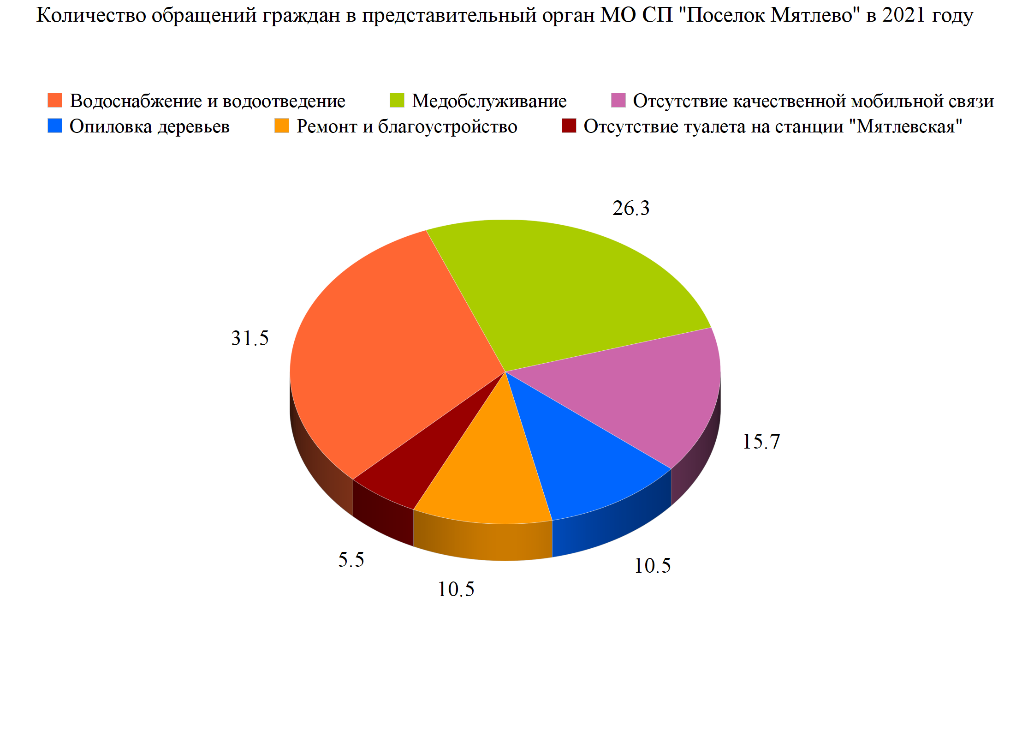 Одной из главных задач при организации работы с обращениями граждан является принятие мер по недопущению фактов нарушения сроков их рассмотрения, требовательность к исполнителям, ответственность за соблюдением сроков рассмотрения обращений и подготовки ответов.В отчетный период сроки рассмотрения обращений соблюдались в соответствии с действующим законодательством. Для положительного решения обращений были составлены письменные обращения в ведомственные организации.В 2021 году в Поселковый Совет поступили 4 коллективных обращения, ставших предметом правотворческой инициативы. Это обращения от жителей деревень Кононово, Айдарово и Пушкино по вопросу ремонта уличного освещения, а также от жильцов многоквартирного дома № 4 на улице Кирова с просьбой проведения благоустройства придомовой территории. По обращениям граждан были приняты нормативные документы «Об утверждении дизайн-проекта благоустройства придомовой территории многоквартирного дома № 4 на улице Кирова п.Мятлево в рамках реализации муниципальной программы «Формирование современной городской среды на территории МО СП «Поселок Мятлево», а также «Об участии в проекте развития общественной инфраструктуры – «Ремонт уличного освещения в поселке Мятлево, деревнях Айдарово, Кононово, Пушкино Износковского района», реализуемого в рамках ведомственной целевой программы «Совершенствование системы управления общественными финансами Калужской области». Контроль за соблюдением порядка рассмотрения обращенийКонтроль за соблюдением порядка и сроков рассмотрения обращений граждан ведется в соответствии с Федеральным законом от 02.05.2006 № 59-ФЗ «О порядке рассмотрения обращений граждан Российской Федерации». А 2021 году контроль за соблюдением порядка обращений граждан вели секретарь Поселкового Совета Т.В.Киселева (депутат второго и третьего созывов), а также заместитель главы администрации МО СП «Поселок Мятлево» О.В.Фроликова.Все обращения вносились в журнал регистрации. Те обращения, которые были взяты на контроль, выделялись красными чернилами. Исполнитель в обязательном порядке уведомлялся о сроках рассмотрения обращения граждан. Срок рассмотрения – 30 дней. Обращения, на которые были даны промежуточные ответы, по-прежнему оставались на контроле. Лишь после окончательного решения вопроса, обращение снималось с контроля.В отчетном периоде на контроле находились 12 обращений. К концу года обращения были исполнены.На заседании Поселкового Совета, которое состоялось 25 января 2022 года, секретарь Т.В.Киселева проинформировала депутатов о работе с обращениями граждан в 2021 году. Замечаний от депутатов не поступало.Внедрение новых форм работы с населениемОдной из новых форм вовлечения граждан сельского поселения в решение локальных проблем муниципального образования является инициативное проектирование. На территории нескольких лет в МО СП «Поселок Мятлево» активно реализуются программы, основанные на местных инициативах. Это благоустройство родника на улице Первомайская, очистка каналов ливневой канализации в поселке Мятлево и другие мероприятия. Если в 2019 году подобная форма взаимодействия с органами местного самоуправления у жителей вызывала тревогу, какое-то недоверие, то в минувшем году граждане сами вышли с инициативой. Пример: инициирование жителями трех деревень проведение ремонта уличного освещения.Большую роль в информационном взаимодействии населения и депутатов играют информационно-коммуникационные технологии. Электронные формы общения стали особенно актуальны в период пандемии, когда привычные способы взаимодействия стали затруднительными.Информация о деятельности Поселкового Совета, опубликование нормативно- правовых актов, протоколов и заключений публичных слушаний размещается на официальном сайте администрации муниципального образования сельское поселение «Поселок Мятлево» на страницах «Поселковый Совет», «Официальные документы», «Новости и события». Жители поселения могут также через сайт направить свое обращение к депутатам.  В 2021 году обращения через сайт в Поселковый Совет не поступали. Кроме этого, работа Поселкового Совета освещается в социальных сетях «Одноклассники», «ВКонтакте» на страницах Администрации МО СП «Поселок Мятлево».  В отчетный период впервые на платформе 40.gorodsreda.ru жители сельского поселения проголосовали за объект благоустройства, который будет реализовываться в рамках программы «Комфортная городская среда» на территории поселка Мятлево в 2022 году. Жители проголосовали за скейт-парк.Регулярность и результативность встреч депутатов с избирателямиВ течение 2021 года депутаты Поселкового Совета второго и третьего созывов  провели встречи с жителями поселения. Это как личные встречи, так и участие в общем собрании с населением. Всего прошли 3 встречи, хотя были запланированы семь. Причина – ограничения, связанные с пандемией.  В июле 2021 года депутат М.И.Пырсенков встретился с жителями деревни Фотьяново. Встреча была инициирована жителями деревни. В ходе общения жители деревни задавали интересующие их вопросы. Самый болезненный — ремонт аварийного участка дороги. Депутат пообещал обсудить этот вопрос с главой администрации поселения, сообща решить эту проблему. Результат: в августе, благодаря помощи областного депутата С.Е.Кондюрина, к которому обратились глава администрации Л.В.Венидиктова и М.И.Пырсенков, были выделены 20 тонн щебня, ремонт данного участка дороги был проведен. Свою благодарность жители выразили со страниц районной газеты «Рассвет».В августе 2021 года глава поселения С.В.Кузьмина, депутаты Л.Н.Васина и И.И.Гуменива провели встречу с жителями деревни Запрудная. Наряду с такими вопросами, как медицинское обслуживание в поселении, водоснабжение, жители обратились к депутатам с просьбой посодействовать в ремонте пешеходного моста, который через речку Кострючинка соединяет деревню с улицей Калинина в поселке Мятлево. Это кратчайший путь, чтобы попасть в поселок. Обращение жителей деревни Запрудная не осталось без внимания. За счет собственных средств администрации поселения мост был отремонтирован. Получился он прочным, с надежными перилами. Взамен старых гнилых досок был уложен металлический настил из просечно-вытяжного листа.Жители улицы Дзержинского поселка Мятлево в ходе встречи с депутатом Г.С.Тихоновым в мае 2021 года посетовали на провал, который произошел на дороге их улицы. Помощь оказал депутат Законодательного Собрания М.Г.Дмитриков, к которому было составлено обращение как от Геннадия Сергеевича, так и от администрации. Областной парламентарий выделил 10 тонн щебня.  Кроме личных встреч, в августе прошло собрание с участием населения, в ходе которого обсуждался вопрос качества воды, а в октябре депутаты Поселкового Совета совместно с главой администрации МР «Износковский район» В.В.Леоновым, главой администрации МО СП «Поселок Мятлево» Л.В.Вениктовой, специалиста-эксперта территориального отдела Роспотребнадзора В.Н.Ефимовой встретились с руководителями учреждений и предприятий, где объяснили о необходимости проведения вакцинации от Covid-19.Практика проведения отчетов перед населениемВо исполнение Федерального закона от 06.10.2003 № 131-ФЗ «Об общих принципах организации местного самоуправления в Российской Федерации», Устава муниципального образования сельское поселение «Поселок Мятлево» депутаты ежегодно отчитываются перед своими избирателями о проделанной работе в соответствии с личным планом. В 2021 году отчитались депутаты второго созыва (8 человек). Л.Н.Васина, Т.В.Киселева и И.И.Гуменива приурочили свои отчеты к отчету депутата Законодательного Собрания М.Г.Дмитрикова. Такая форма отчета способствовала тому, что избиратели наиболее полно представили, какая большая работа проводится депутатами разного уровня. Н.П.Аксенов отчитался перед членами КПРФ. В течение года свои отчеты также представили Г.С.Тихонов, В.М.Ерошкин, М.И.Пырсенков. Избиратели положительно оценили работу депутатского корпуса. Не удивительно, что в ходе празднования Дня поселка Мятлево все народные избранники поселения были награждены Грамотами и Благодарственными письмами.29 июня глава поселения С.В.Кузьмина представила депутатам отчет о своей работе, деятельности Поселкового Совета. Кроме этого, она озвучила основные направления деятельности представительного органа в 2021 года на отчетном собрании главы администрации поселения, которое состоялось 28 января 2022 года.Влияние общественности на принятие решений Поселкового СоветаРабота Поселкового Совета является открытой. А поскольку деятельность депутатов – это улучшение качества жизни своих земляков, очень важно мнение населения при принятии важных нормативных документов. Для этого проекты НПА обнародуются на информационных стендах, публикуются на сайте, проводятся публичные слушания, общественные обсуждения. Нормативные документы принимаются с учетом мнения общественности, если оно не противоречит действующему законодательству.В 2021 году с учетом мнения населения были внесены изменения в действующие Правила благоустройства, в частности, обязать садоводческие товарищества проводить мероприятия по удалению борщевика Сосновского. Мнение жителей, озвученные в ходе публичных слушаний, было учтено, соответствующие поправки внесены в документ (Решение поселкового Совета от 26.03.2021 № 07 «О внесении изменений и дополнений в Правила благоустройства территории муниципального образования сельское поселение «Поселок Мятлево».В 2021 году Поселковым Советом были согласованы изменения, внесенные в Устав Мятлевского казачьего общества в части обязательств по обеспечению пожарной безопасности на территории МО СП «Поселок Мятлево».Работа с наказами избирателейГлавными принципами работы депутатов с наказами избирателей являются контроль и гласность.В 2021 году депутаты особое внимание уделяли наказам, которые оказались долгосрочными. В силу того, что собственными силами невозможно их выполнить, депутаты обращались в различные ведомственные инстанции.а) наказ избирателей об уставке станции обезжелезивания, водоснабжения поселка Мятлево.Этот наказ избирателей «перешел» с 2020 года. Депутаты второго созыва приложили все усилия, чтобы до завершения своих полномочий, он был исполнен. Помимо обращений, которые были направлены в районную администрацию, ГП «Калугаоблводоканал», прошли расширенные заседания со специалистами ведомства, собрания с участием жителей. После кропотливой работы в декабре 2021 года на улице Лесная установлена новая водонапорная башня Рожновского, объемом в 100 кубических метров, которая улучшит подачу воды. В 2022 году планируется установить станцию обезжелезивания. В настоящее время ведутся проектные работы предприятием ООО «Системы Очистки Воды». Подрядчиком выступает ГП «Калугаоблводоканал».  Кроме этого, восстановлен водопровод на улице Шоссейная.б) строительство канализационных сетей и очистных сооружений в поселке Мятлево. После того, как поселок Мятлево был полностью газифицирован, у людей появилась возможность благоустраивать свои дома (установлены душевые кабины, туалет), но при этом возникла проблема – в поселке практически отсутствует система канализации. Установить септики может не каждый. В связи с этим жители выступили с наказами к депутатам и местной администрации с просьбой установить в поселке очистные сооружения. К сожалению, из-за высокой стоимости проведения этих работ, бюджет поселения не в состоянии пока их выполнить. Однако общими усилиями совместно с районной администрацией, в настоящее время заказана проектно-сметная документация. Это уже сдвиг с «мертвой точки».в) ремонт дороги улицы Чкалова п.МятлевоЕще в 2020 году жители с улицы Чкалова в ходе общего собрания обратились с наказом к администрации поселения, Поселковому Совету отремонтировать дорогу на их улице, расстояние которой составляет порядка 320 метров. После осмотра состояния дороги, поговорив с жителями улицы, депутаты обратились к местной администрации изыскать возможность ремонта данной улицы. Было принято решение, что оптимально дорогу отремонтировать в щебне. В 2021 году наказ жителей был исполнен.г) остается нереализованным наказ, поступивший от молодых специалистов, молодых семей по строительству жилья. Обсуждая этот наказ, депутаты третьего созыва предложили постараться вступить в областную программу по строительству жилья для очередников и молодых специалистов.  Для этого было поручено местной администрации подготовить соответствующую документацию.Наказы избирателей являются главным ориентиром в работе депутатов. Контроль за исполнением наказов регулярно ведется заместителем председателя Поселкового Совета Л.Н.Васиной, принимаются все замечания, предложения. Деятельность Поселкового Совета по организации взаимодействия с местным сообществом и повышению гражданской активности населенияВ своей деятельности по организации взаимодействия с местным сообществом Поселковый Совет использует разные формы участия. Депутат Поселкового Совета В.М.Ерошкин является членом Мятлевского казачьего общества – доброго помощника в организации мероприятий, соблюдения правопорядка на территории поселения.Заместитель председателя Поселкового Совета Л.Н.Васина возглавляет коммунальное хозяйство поселения.Депутат Т.В.Киселева является членом муниципальной комиссии по благоустройству. В Поселковом Совете ведется регулярная работа по повышению гражданской активности населения. В минувшем году были созданы благоприятные условия для участия населения в работе органов местного самоуправлении. Осуществлялось это посредством участия жителей в выборах, в правотворческой инициативе, территориальном общественном самоуправлении, публичных слушаниях, собраниях и сходах граждан.4.1. Практика организации и проведения публичных слушаний, сходов, собранийЗа отчетный период Поселковым Советом МО СП «Поселок Мятлево» были назначены и проведены 6 публичных слушаний. 5 публичных слушаний проводились в соответствии с Положением о проведении публичных слушаний, утвержденного решением поселкового Совета от 06.06.2011 № 11. 12 ноября 2021 г. депутатами Поселкового Совета было принято решение об утверждении Положения о порядке организации и проведения публичных слушаний или общественных обсуждений в муниципальном образовании сельское поселение «Поселок Мятлево» в новой редакции. Публичные слушания по обсуждению проекта бюджета МО СП «Поселок Мятлево» на 2022 год и плановый период 2023 и 2024 годы проходили в соответствии с данным нормативным документом.Решение о назначении публичных слушаний вместе с проектом НПА публикуется на страницах районной газеты «Рассвет», на официальном сайте, а также обнародуются на информационных стендах. Одновременно с Решением публикуется Порядок внесения замечаний и предложений по проекту НПА, подлежащего для обсуждения на публичных слушаниях. В решении об объявлении публичных слушаний указывается место и время проведения мероприятия. Определен ответственный, который принимает предложения и замечания от жителей согласно утвержденной форме.Всего в 2021 года состоялись 6 публичных слушаниях, задействованы 90 человек.Анализ участия населения в публичных слушаниях в 2021 году показал, что наибольшее количество участников публичных слушаний наблюдалось при обсуждении проектов нормативных документов по внесению изменений в Правила благоустройства территории МО СП «Поселок Мятлево» - 34 человека (26,6%); в обсуждении проектов по внесении изменений и дополнений в Устав – 32 человека (24,4%); исполнение бюджета за 2020 год – 13 человек (14,4%); обсуждение проекта бюджета на 2022 год и плановый период 2022 и 2023 годы – 11 человек (12,2%).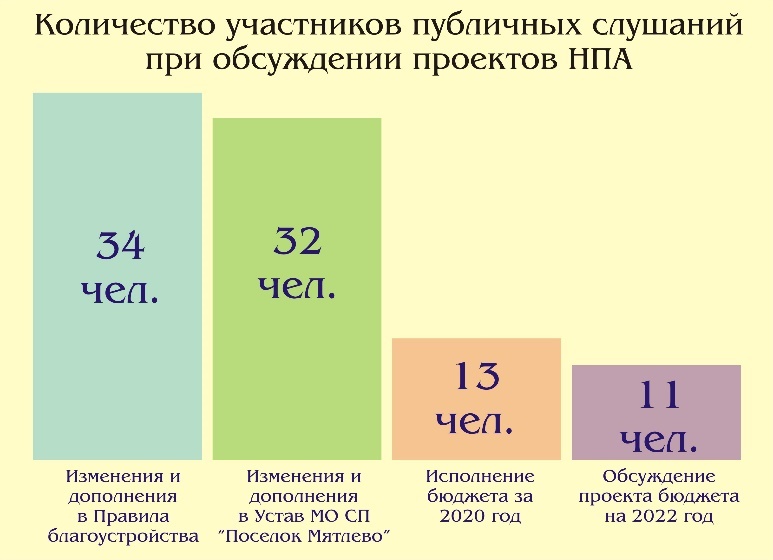 Помимо публичных слушаний, в 2021 году также были проведены 4 общих собраниях, 5 сходов деревнях Фотьяново, Айдарово, Пушкино, Запрудная и Кононово, а также 4 схода на улицах Дзержинского, Чкалова, Дальняя и Горького. Все мероприятия оформлены соответствующими протоколами. Основные вопросы, которые обсуждались, это водоснабжение и водоотведение, уличное освещение, состояние дорог (особенно в деревнях), очистка придорожных кюветов, уничтожение борщевика Сосновского и пр. Вопросы, вынесенные на сходы и общие собрания, решались совместно с администрацией.4.2. Наличие системы регулярного мониторинга общественного мнения: количество опросов, проведенных в 2021 году, количество опрошенных, тематикаВ 2021 году жители сельского поселения «Поселок Мятлево» приняли участие в общероссийском голосование по выбору территорий и дизайн-проектов благоустройства на следующий год. Отбор объектов благоустройства проходил в рамках федерального проекта «Формирование комфортной городской среды» нацпроекта «Жилье и городская среда». На выбор жителей были представлены два объекта – волейбольная площадка и скейт-парк. Проголосовать можно было на единой федеральной платформе za.gorodsreda.ru (по номеру телефона или с подтвержденной учетной записью «Госуслуг») с 26 апреля по 30 мая.Данная форма заменила традиционный опрос граждан, который проводился ранее по выявлению мнения, какой именно объект подлежит обустройству.Новый вид голосования вызвал затруднения у жителей поселения. Наряду с администрацией, волонтерами депутаты активно включились в объяснительную работу. Были распечатаны памятки, которые разносились по учреждениям и предприятиям, раздавались жителям. Результат такой работы: в голосовании приняли участие 268 человек старше 14 лет. За волейбольную площадку проголосовали 107 человек, за скейт-парк – 161. 4.3. Создание общественных, экспертных Советов и комиссий при Поселковом СоветеВ 2016 году Поселковым Советом был создан Общественный Совет. В 2021 году прошли 2 заседания Совета. Посвящены они были техническому состоянию здания бывшего общежития профессионального училища № 20. В своей работе Общественный Совет руководствовался Решением Поселкового Совета от 12ю03.2014 № 11 «Об утверждении Порядка проведения осмотра зданий, сооружений в целях оценки их технического состояния и надлежащего технического обслуживания в соответствии с требованиями технических регламентов к конструктивным и другим характеристикам надежности и безопасности объектов, требованиями проектной документации указанных объектов».После закрытия училища, здание общежития, ввиду своего аварийного состояния было законсервировано. Поскольку время от времени поступали предложения передать здание под жилье, Общественный Совет осмотрел здание, после чего принял решение провести экспертизу ЗАО «Радиан».  Специалисты предприятия произвели не только визуальное обследование объекта, но и его инструментальный контроль. Результат обследования – здание подлежит под снос, поскольку несет угрозу жизни. Второе заседание Общественного Совета было посвящено заслушиванию результатов экспертизы.При Поселковом Совете работают четыре постоянные депутатские комиссии. Это Комиссия по бюджету, налогам и финансовой деятельности; Комиссия по социальным вопросам, молодежной политике, культуре и спорту; Комиссия по экономике, благоустройству, сельскому хозяйству и вопросам развития поселения; Комиссия по мандатам, регламенту, вопросам местного самоуправления, законности и порядку.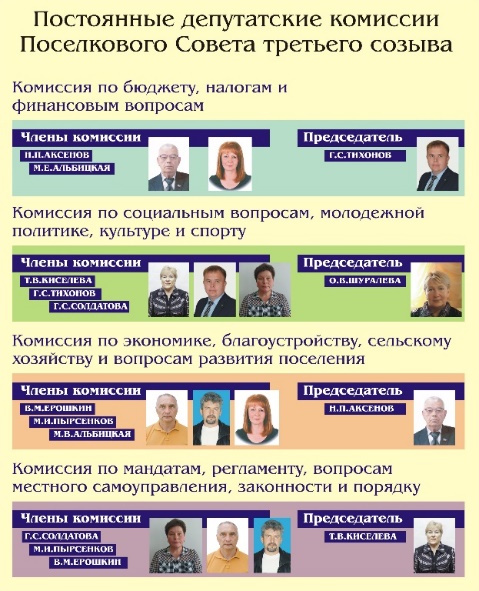 Кроме этого, при Поселковом Совете действует комиссия по приему качества производимых на территории поселения объектов. Комиссия состоит из 6 человек, из которых трое – депутаты Поселкового Совета (М.И.Пырсенков, Л.Н.Васина и В.М.Ерошкин). Без заключения данной комиссии не принимается ни один объект. Временные комиссии в течение 2021 года не формировались. Экспертный Совет при Поселковом Совете отсутствует.4.4. Работа по доведению до сведения населения требований нормативных документовПрава граждан поселения, организаций, должностных лиц – доступ к официальной информации Поселкового Совета. Доведение до сведения населения, организаций требований нормативных документов осуществляются следующими формами:Официальное опубликование в Износковской районной газете «Рассвет». В 2021 году на страницах газеты были опубликованы 22 нормативных правовых документа. Опубликование на официальном сайте администрации. (https://spmyatlevo.ru/documents/decision/).Обнародование на информационных стендах в специально отведенных местах, утвержденных решением Поселкового Совета от 26.05.2011 № 04.Нормативные документы, которые невозможно обнародовать, но которые напрямую затрагивают интересы населения, передаются в поселковую библиотеку (Правила благоустройства территории МО СП «Поселок Мятлево», Устав, Положение по содержанию домашних животных, Положение об инициативных проектах и др.).Громкая связь. Каждый вторник в 11-00 по громкой связи озвучивается информация, которую должны знать жители поселения.Основные требования НПА также выкладываются в социальных сетях на странице Администрации МО СП «Поселок Мятлево» («ВКонтакте», «Одноклассники», «Инстаграм»).4.5. Взаимодействие с общественными организациями и объединениямиОбщественные организации, созданные людьми с активной жизненной позицией, нацелены, прежде всего, на решение социально значимых задач в поселении. Совместная работа депутатов с такими организациями положительно отражается на качестве жизни людей.4.5.1. Казачество. В апреле 2017 года на территории сельского поселения «Поселок Мятлево» было создано Мятлевское хуторское казачество (атаман Г.В.Гринько), которое действует в соответствии с Уставом. С этого времени представительный орган поселения и казачество тесно сотрудничает. Один из депутатов – В.М.Ерошкин является членом казачьего хуторского общества. В 2021 году Мятлевские казаки приняли активное участие в проведении празднования Дня Победы, Дня Поселка, Рождества, Пасхи. Они строго следили за правопорядком, организовали бесплатное катание детей на лошадях.В 2021 году Поселковый Совет согласовал обязательства, принятые на круге, по обеспечению пожарной безопасности.4.5.2. Развитие территориального общественного самоуправления (ТОС)На территории сельского поселения «Поселок Мятлево» созданы пять ТОСов. Свою деятельность они осуществляют на основании Положения о территориальном общественном самоуправлении, утвержденного Решением Поселкового Совета от 05.10.2017 № 33, своих Уставов, зарегистрированных администрацией МО СП «Поселок Мятлево». Границы ТОС определены нормативным документом Поселкового Совета.2021 год не стал успешным для реализации инициатив территориальных общественных самоуправлений. Выбранный ТОСом «Шоссейный» инициативный проект «Благоустройство пруда на улице Горького» не был реализован из-за неблагоприятных погодных условий, а также резкого подорожания металла. Подрядчик отказался проводить работы. Члены ТОС «Кировский» в течение года оказывали помощь тем, кто заболел Ковидом и находился в самоизоляции. Для них доставлялись продукты, необходимые медикаменты. Такая поддержка своих земляков по достоинству была оценена. Пример ТОСа «Кировский» свидетельствует о том, что важно не только вместе проводить какие-то мероприятия, например, благоустройство мини-сквера, но и взаимоподдержка в трудный момент.4.5.3. Взаимодействие со старостами. Первыми помощниками депутатов в решении вопросов местного значения являются старосты улиц и деревень. Именно старосты оповещают жителей своей улицы или деревни о встрече с депутатами. Совместно решаются различные вопросы. В течение 2021 года были проведены два совещания со старостами. В работе совещания приняли участие главы поселения С.В.Кузьмина, Л.В.Венидиктова. В ходе совещания старосты озвучили проблемы, на которые попросили обратить внимание органы местного самоуправления. Прежде всего, это ремонт дорог, качество воды, канализация и другие вопросы.Глава администрации Л.В.Венидиктова представила старостам дизайн-проекты планируемых для благоустройства территорий. 4.5.4. Привлечение жителей к озеленению и благоустройству территории, охране порядка, воспитанию детей и молодежиРегулярные встречи депутатов с общественными организациями способствуют тому, что с каждым годом все больше жителей принимают участие в общественных работах, прежде всего, субботниках, направленных на озеленение территории. В 2021 году были проведены 11 субботников с участием депутатов и жителей. Это, прежде всего, благоустройство памятников, скверов, детских площадок, очистка пруда на улице Первомайская. Назначенный депутатами день проведения субботника доносится до жителей через старост и председателей ТОСов, которые оповещают жителей о месте и времени. Благодаря общей работе, поселок Мятлево, деревни меняют свой внешний облик в лучшую сторону.Благодаря инициативе Г.А.Федуловой - начальника Управления природопользования Министерства экологии Калужской области, имеющей дом в деревне Богданово, призвала жителей деревни очистить береговую линию реки Шаня в рамках акции «Чистая вода». Инициатива нашла положительный отклик среди населения.Отношение взрослых к своему поселку – пример для детей и молодежи. С каждым годом увеличивается количество молодых людей, подростков, изъявивших желание принять участие в работах по благоустройству. На основании Положения о добровольной народной дружине в МО СП «Поселок Мятлево», утвержденного решением Поселкового Совета от 19.08.2011 № 37 на территории поселения в дни праздников дежурят члены ДНД. Вместе с ними за порядком следят казаки. Все это приводит к снижению правонарушений на территории поселения.4.5.5. Привлечение жителей к организации культурно-массовой и спортивной работы и участие в нейС открытием на территории поселка Мятлево нового спортивно-культурного центра «Олимпийский» у жителей появилась возможность в получении качественных культурных и спортивных мероприятий. В отчетный период сотрудниками Дома культуры было организовано и проведено 127 разножанровых культурно-досуговых мероприятий. Созданы 9 клубных формирований, которые посещают 87 человек. Активно ведется спортивная работа. В ФКЦ работают секции по рукопашному бою, волейболу, мини-футболу, настольному теннису, шашки-шахматы. В 2021 году прошли 5 межрайонных турниров по волейболу и настольному теннису, 4 турнира по русскому бильярду, соревнования по шашкам и шахматам.Обеспечение доступа к информации о деятельности Поселкового СоветаОсновными принципами работы представительного органа сельского поселения «Поселок Мятлево» являются открытость и доступность информации.Доступ к информации о деятельности Поселкового Совета обеспечивается следующими способами:а) освещение деятельности Поселкового Совета, его депутатов в Износковской районной газете «Рассвет». В течение 2021 года были опубликованы 6 материала, освещающих деятельность Поселкового Совета, 7 материалов – о депутатах Поселкового Совета, об их участии в жизни поселения. Жизнь сельского поселения, Поселкового Совета регулярно в газете освещалась главой сельского поселения С.В.Кузьминой.Кроме этого, на страницах газеты «КГВ-Запад» была освещена работа депутатов Кузьминой С.В., Тихонова Г.С., Киселевой Т.В., Васиной Л.Н., Гуменивой И.И.Благодаря наличию в газете «Рассвет» обратной связи с населением, жители смогли со страниц газеты выразить свою благодарность за помощь депутатам. Пример: после ремонта моста через речку Кострючинку жители деревни Запрудная написали благодарность в газету (№99 от 14.12.2021).  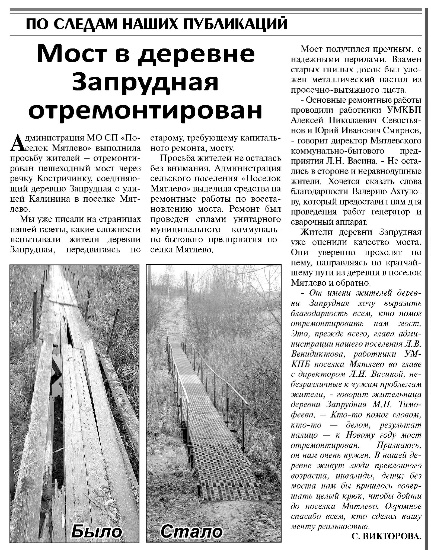  б) освещение деятельности Поселкового Совета, его депутатов в информационно-телекоммуникационной системе Интернет, наличие сайта (раздела). Информация о Поселковом Совете размещается на официальном сайте администрации муниципального образования сельское поселение «Поселок Мятлево» ( https://spmyatlevo.ru/). В разделе «Поселковый Совет» опубликованы состав представительного органа, план работы на 2021 год, график приема граждан депутатами в 2021 году, деятельность Поселкового Совета, отчеты главы поселения. На странице «Противодействие коррупции» в разделе «Сведения о доходах и расходах» размещена информация о доходах и расходах депутатов; в разделе «Антикоррупционная экспертиза» о результатах антикоррупционной экспертизы НПА Поселкового Совета. Решения поселкового Совета публикуются на странице «Официальные документы» - «Документы» в разделе «Решения» (здесь же размещен архив принятых решений). Сайт регулярно обновляется. Доступ пользователей свободный. Информация Поселкового Совета публикуется в течение 5 рабочих дней. Обратная связь с населением проводится через Интернет-приемную.Кроме этого, работа депутатов представлена на сайте на странице «Новости и события». Работа Поселкового Совета также представлена в группе «Администрация муниципального образования сельское поселение «Поселок Мятлево», группе «Поселок Мятлево» в социальных сетях «Одноклассники», «ВКонтакте», «Инстаграм». Деятельность Поселкового Совета в электронных СМИ в 2021 году не освещалась.Организация эффективного взаимодействия с Законодательным Собранием Калужской областиВзаимодействие депутатов Поселкового Совета с областными депутатами Законодательного Собрания дает свои положительные результаты. Все обращения поселковых депутатов не остались без внимания. В 2021 году благодаря помощи депутата ЗС М.Г.Дмитрикова в поселке Мятлево были заменены 20 уличных светодиодных светильника, установлены фонари в ранее не освещаемой улицы Лесная. Кроме этого, Михаил Григорьевич оказал содействие в решении вопроса по ремонту дороги на улице Дальняя, предоставил щебень для засыпки провала дороги на улице Дзержинского.В 2021 году жители поселения ощутили внимание со стороны С.Е.Кондюрина – депутата Законодательного Собрания. Сергей Евгеньевич помог с ремонтом дороги в деревне Фотьяново, подарил ФКЦ «Олимпийский» футбольные мячи, 120 теннисных шаров, преподнес в дар Мятлевской библиотеке комплект новых книг, а детям, посещающим кружки, которые ведут работники культуры, были переданы настольные игры. 6.1. Внесение проектов законов Калужской области в порядке законодательной инициативы. Использование сайта Законодательного Собрания.Хотя Поселковый Совет имеет опыт внесения законодательной инициативы, 2021 год в этом плане был неплодотворным. Данная нормотворческая работа не проводилась.Нормативные документы Поселкового Совета на сайте Законодательного Собрания не публикуются. Сайт используется депутатами Поселкового Совета как информационный для ознакомления с работой областных парламентариев, а также коллег из других муниципальных образований. В 2021 году на сайте Законодательного Собрания была размещена информация о работе Поселкового Совета.6.2. Взаимодействие Поселкового Совета с местной администрацией по решению вопросов местного значенияОсновой эффективного муниципального управления является взаимодействие органов местной власти, и прежде всего представительного и исполнительного органов. В МО СП «Поселок Мятлево» сложились конструктивные, деловые отношения депутатов и местной администрации, что дает свои положительные результаты. Работа в одной командой способствует благоприятному социально-экономическому развитию поселения.Благодаря тому, что глава администрации Л.В.Венидиктова или ее заместитель О.В.Фроликова в обязательном порядке присутствуют на всех заседаниях Поселкового Совета, депутаты постоянно в курсе проводимой администрацией мероприятиях, перспективных планах. В 2021 году совместно были решены вопросы местного значения: полный ремонт дорог в поселке Мятлево на улицах Чкалова, Дальняя, Кирова; частичный ремонт на улице Дзержинского, в деревне Фотьяново; построена разворотная площадка рядом с детским садом; были установлены уличные фонари со светодиодными лампами в деревнях Кононово, Пушкино, Айдарово – всего 41 светильник. Под строгим контролем депутатов и администрации проводилось благоустройство придомовой территории многоквартирного дома №4 на улице Кирова в поселке Мятлево.В течение всего года совместно решался вопрос водоснабжения поселка Мятлево и иные проблемы, волнующие местное население.Совместно с администрацией были проведены 4 общих собрания с населением, два «круглых стола» со старостами улиц и деревень. Глава поселения С.В.Кузьмина часто присутствует на заседаниях комиссий, сформированных при администрации (административная, по благоустройству, жилищная и др).  В 2021 году в работе комиссий администрации также приняли участие: Т.В.Киселева – 2 заседания комиссии по благоустройству; М.И.Пырсенков – 1 заседание жилищной комиссии, О.В.Шуралева – 1 заседание антинаркотической комиссии.Депутаты Поселкового Совета – активные участники культурных, спортивных мероприятий.Поселковый Совет также находится в тесном взаимодействии с районной администрацией и Районным Советом.6.3. Участие депутатов в консультативных и совещательных органах разного направленияВ 2021 году в администрации сельского поселения «Поселок Мятлево» состоялся Совет по архитектуре и памятникам, в котором приняла участие глава поселения С.В.Кузьмина. Совместно решался вопрос о возможности установки памятника основателю поселка Мятлево – помещику И.П.Мятлеву на территории центрального сквера. 6.4. Организация взаимодействия с контрольно-надзорным, правоохранительным, налоговым органами Деятельность Поселкового Совета находится под контролем Износковской районной прокуратуры. Согласно Положению о порядке предоставления в Износковскую прокуратуру принятых нормативных правовых документов для проведения антикоррупционной экспертизы, утвержденного решением Поселкового Совета от 13.12.2017 № 44, все проекты нормативных документов сельского поселения «Поселок Мятлево» направляются для проведения экспертизы в районную прокуратуру. В 2021 году были направлены 24 документа. В ходе проверки коррупциогенные факторы выявлены не были. Кроме этого, во избежание нарушения законодательства, на заседаниях Поселкового Совета присутствует представитель прокуратуры. Нормативные документы, связанные с налогами, направляются в адрес налоговой инспекции (решение о налоге, экземпляр газеты, где опубликовано данное решение).С правоохранительными органами в 2021 году работа не велась. Запланированный отчет уполномоченного участкового не состоялся. Работа Поселкового Совета, направленная на патриотическое воспитание гражданОбщество не будет цивилизованным, если в нем не будет сохраняться память об историческом наследии, наблюдаться любовь к своей родине, землякам, бережно относиться к культурным и историческим ценностям.В сельском поселении «Поселок Мятлево» трепетно относятся к историческому прошлому как своей малой Родины, так и Отчизны в целом. Не удивительно, что здесь большое внимание уделяется празднованию знаменательных дат, проведению мероприятий, направленных на возникновения у жителей чувства гордости за свою страну, ее граждан.7.1. Мероприятия, направленные на формирование у граждан высокого патриотического сознания, верности Отечеству, привитие чувство гордости, глубокого уважения и почитания символов Российской Федерации, воинской символики, символов Калужской областиВ 2021 году череда патриотических мероприятий началась 29 января с празднования 79-ой годовщины освобождения поселка Мятлево от немецких захватчиков. В траурном митинге приняли участие работники местной администрации, депутаты поселкового Совета С.В.Кузьмина, Т.В.Киселева, Л.Н.Васина, работники культуры, казаки Мятлевского хуторского казачества, обучающиеся начальных классов Мятлевской средней школы имени А.Ф.Иванова, педагоги, жители поселка Мятлево. Перед участниками митинга выступили С.В.Кузьмина и Л.В.Венидиктова.С соблюдением всех санитарных норм, масочного режима 21 февраля в зале ФКЦ «Олимпийский» состоялся концерт, посвященный Дню защитников Отечества. Наряду с работниками культуры в мероприятии приняли участие С.В.Кузьмина, поздравившая всех собравшихся с праздником и отметившая, насколько важна военная служба. Собравшихся также поздравили депутаты Г.С.Тихонов, В.М.Ерошкин, призвавшие молодых людей гордиться своей Отчизной, чтить ее героев.     23 февраля члены первичной организации «Единая Россия» во главе с С.В.Кузьминой возложили цветы и венки к памятнику погибшим воинам в годы Великой Отечественной войны.Ежегодно, 2021 год – не исключение, жители поселения, его гости становятся участниками Всероссийской акции «Георгиевская ленточка». В отчетный период впервые по предложению депутата Н.П.Аксенова данная акция также была проведена в день освобождения поселка от немецкой оккупацию. В подготовке ленточек приняли участие дети, посещающие действующие кружки в ФКЦ «Олимпийский».24 апреля в уютном зале ФКЦ «Олимпийский» прошло мероприятие, посвященное памяти ветеранов-фронтовиков – жителей поселка Мятлево. Инициатором данного мероприятия стали депутаты Поселкового Совета. Специально в этот день были приглашены дети ветеранов. Всем им на входе были вручены красные гвоздики. Со словами благодарности к ветеранам войны, труженикам тыла обратилась глава поселения С.В.Кузьмина. Воспоминаниями о своем отце Н.А.Полиницыне рассказала его дочь Т.В.Короткевич.   В этот же день для всех присутствующих был показан спектакль «Школьницы» от Московской театральной студии Гротеск" под руководством Марии Сысоевой Государственного бюджетного учреждения «Молодежный центр «Галактика». Спектакль напомнил о блокадных днях Ленинграда.30 апреля, в День пожарной охраны, состоялось торжественное открытие нового пожарного депо. В открытии объекта приняли участие Федеральный инспектор по Калужской области Алексей Валентинович Лебедев, начальник Главного управления МЧС России по Калужской области генерал-майор внутренней службы Владислав Алексеевич Блеснов. Мероприятие стало многолюдным. Жители Мятлево пришли на открытие целыми семьями, ведь в ПЧ-36 работают целые династии. Среди приглашенных гостей были депутаты Поселкового Совета (доля заслуги в том, что в поселке появился такой современный объект принадлежит депутатам, обращавшимся по поводу его строительства в разные инстанции).Подобные мероприятия способствуют уважению к этой профессии. Не удивительно, что дружина юных пожарных при Мятлевской средней школе является победителем всевозможных смотров разного уровня. В этот день директор школы Т.В.Никишина была награждена Благодарственным письмом.«Россия - великая наша держава» - под таким названием 12 июня в поселке Мятлево прошло праздничное мероприятие, наполненное концертными и спортивными программами, посвященное Дню России. В этот день из уст всех выступающих. Среди которых выступление заместителя председателя Поселкового Совета Л.Н.Васиной, звучали слова любви и признательности к Родине, гордость за свою державу.Инструктор по спорту А.А.Саяпин провел веселые спортивные состязания, в которых приняли участие самые маленькие жители поселения, демонстрируя смелость и ловкость.Еще одно спортивное мероприятие – турнир по русскому бильярду состоялся 22 августа – в День празднования Российского государственного флага. Одновременно с этим в зале ФКЦ работниками культуры прошло мероприятие, приуроченное к этому дню. Уважительное отношение к флагу РФ, знамени Победы, флагу Калужской области, государственному гербу и гербу Калужской области – все это является одним из главных направлений в патриотическом воспитании граждан поселения.Депутатом Поселкового Совета О.В.Шуралевой организована в библиотеке постоянно действующие выставки «Государственные символы России» и «Государственная символика Калужской области». Такой вид работы способствует визуальному восприятию символов, уважительное отношение.Кроме этого, в библиотеке представлена выставка книг, посвященная родному краю, области. Знакомство с этими изданиями вызывают у читателей чувство сопричастности к истории как своей малой Родины, так и страны в целом.7.2. Мероприятия, способствующие укреплению исторических и трудовых традиций в ходе мероприятий, приуроченных к Дню Победы советского народа в 1941-1945 гг.Стало доброй традицией 1 мая проводить в поселке Мятлево фестиваль военно-патриотической песни «Живи и помни», который приурочивается ко Дню Победы. Это уже четвертый по счету фестиваль. В 2021 году в нем приняли участие самодеятельные участники из 7 районов. Депутаты Поселкового Совета Т.В.Киселева и И.И.Гуменива  внимательно следили за ходом подготовки мероприятия. Зрители со слезами на глазах слушали песни и стихи, прославляющие любовь к Родине, своему дому. В 2021 году, когда были сняты коронавирусные ограничения, жители поселения смогли торжественно отметить День Победы, что было невозможно сделать в 2020 году, когда в нашей стране праздновалась 75 годовщина Великой Победы. Торжественные митинги проходили в течение двух дней. 8 мая митинги прошли на братских захоронениях в деревнях Богданово и Кононово. Основные торжества были проведены 9 мая в поселке Мятлево. В митинге приняли участие представители администрации, депутаты Поселкового и Районного Советов, учащиеся Мятлевской средней общеобразовательной школы, общественность, казачество, жители поселка.В этот же день на центральной площади поселка состоялся концерт с участием областных артистов под руководством Антона Грохольского, а вечером прошла акция «Свеча памяти», в которой участвовали депутаты В.М.Ерошкин, Т.С.Тихонов.В преддверии празднования Дня Победы были вручены и поздравительные адреса труженикам тыла и участникам боевых действий. Подарки были предоставлены предприятием «Экотехнопарк-Калуга». В церемонии вручения подарков приняла участие глава поселения С.В.Кузьмина.16 мая на сцене ФКЦ "Олимпийский" состоялась литературно-музыкальная композиция "Давным-давно была война", посвященная 76-ой годовщине Победы над нацистской Германией в Великую Отечественную войну. Постановку подготовили члены молодежного Совета Износковского района. Основным зрителем постановки стала молодежь поселка. По завершении постановки глава сельского поселения «Поселок Мятлево» С.В.Кузьмина поблагодарила участников за хорошую игру, за память о тех далеких военных годах и пожелала всем дальнейших творческих успехов.22 июня депутаты присоединились к Всероссийской акции «Минута молчания», посвященной 80-летию со дня начала Великой Отечественной войны. Ровно в полдень у памятника погибшим воинам состоялся траурный митинг. Вместе с депутатами в акции приняли участие жители поселка Мятлево.В день памяти неизвестного солдата поселок Мятлево посетили члены Обнинской ассоциации «Народный проект». Ассоциацию представили Олег Комиссар – инициатор Народного кинопроекта «Ильинский рубеж», председатель правления Обнинской ассоциации «Народный проект», депутат Заксобрания Калужской области, исторический консультант фильма «Подольские курсанты»; Игорь Фурманюк – артист театра и кино, продюсер фильма «Польские курсанты», исполнительный директор Обнинской ассоциации «Народный проект» и Андрей Первов – участник исторического совета Народного кинопроекта «Ильинский рубеж» и Обнинской ассоциации «Народный проект», исторический консультант фильма «Подольские курсанты».Вместе с главами поселения гости почтили память павших, возложив цветы к памятнику погибшим воинам. Гости также посетили Мятлевскую среднюю школу имени А.Ф.Иванова, где ознакомились с работой школьного музея, совершили экскурсию по школе, высоко оценили военно-патриотическую работу, которая ведется в стенах образовательного учреждения.После этого члены Ассоцииации отправились в ФКЦ «Олимпийский», где состоялась встреча с населением и показ кинофильма «Подольские курсанты». На встрече также присутствовали депутаты Г.С.Тихонов, В.М.Ерошкин.  Работа Поселкового Совета, направленная на реализацию указа Президента РФ о проведении в Российской Федерации года, посвященного науке и технологиям.Ошибочно думать, что научные изыскания, современные технологии присущи только большим городам. Даже такому небольшому муниципальному образованию, как сельское поселение «Поселок Мятлево», есть чем похвалиться.В 2021 году в полную мощность стало работать предприятие «АКСИОН РУС», которое занимается производством инновационных материалов для устройства и ремонта верхнего строения пути, не имеющих аналогов на российском рынке, – железнодорожных композитных шпал из полностью переработанного пластика. Данные шпалы уже эксплуатируются Московским, Петербургским и другими метрополитенами страны. Как показали испытания, такие шпалы намного прочнее, чем деревянные и железобетонные. Еще один положительный момент: новая технология, которую использует в своей деятельности ООО «АКСИОН РУС», позволяет сократить вырубку древесины и дает вторую жизнь пластиковым бытовым отходам. Депутаты, администрация сельского поселения сделали все, чтобы такое уникальное, единственное в Российское Федерации, предприятие начало свою работу именно в поселке Мятлево. Для этого были выделены помещения, оказана помощь в увеличении мощности электрической подстанции, подведение коммуникаций. Еще одно предприятие, в котором применяются новые технологии, это ООО «Техноплюс», занимающееся глубокой переработкой лиственной древесины. Посетив в ноябре 2021 года это предприятие, депутаты узнали, что летом этого года оно приобрело новейший станок, который позволяет перерабатывать древесину без отходов. Из древесины сразу получаются – тёс, горбыль. Щепа и опилки после обработки идут на изготовление ДСП. Данный станок пока экспериментальный, апробация проводится именно на данном предприятии. С открытием в Мятлевской средней школе «Точки роста» - Центра образования цифрового и гуманитарного профилей, у педагогов, учащихся появилась возможность заниматься наукой, применять образовательные технологии, которые помогают обучающимся полноценно освоить основные и дополнительные программы цифрового, технического, естественно-научного и гуманитарного профилей. Мятлевская школа активно сотрудничает детским технопарком «Кванториум», который реализует образовательные программы естественнонаучного и технического направлений. Педагоги дополнительного образования в ходе своего посещения школы проводят интересные занятия для школьников, мастер-классы, практикумы.  8 февраля 2021года, в День науки, по приглашению депутатского корпуса в ФКЦ «Олимпийский» мастер-класс по авиамоделированию провел учитель робототехники Д.А.Мамонтов. Ребята, пришедшие на мастер-класс не только получили азы по моделированию самолетов, но и смогли узнать много полезного из мира роботизации.ЗаключениеПодводя итоги за 2021 год, следует отметить, что Поселковый Совет второго и третьего созывов плодотворно работал, депутаты добросовестно исполняли свои полномочия. Принимались необходимые нормативные правовые документы, работали постоянные комиссии.  По итогам работы за 2021 год Поселковый Совет МО СП «Поселок Мятлево» занял второе место в областном ежегодном конкурсе на лучшую организацию работы представительных органов муниципальных образований Калужской области.В отчетный период наблюдалось тесное рабочее взаимодействие Районным Советом. В жизни сельского поселения «Поселок Мятлево» существует еще немало проблем, которые требуют от депутатов особенно взвешенного, всесторонне продуманного решения. Над этим продолжат трудиться депутаты третьего созыва.Протесты и представления прокуратуры в отношении муниципальных правовых актов муниципального образования сельское поселение «Поселок Мятлево»Протесты и представления прокуратуры в отношении муниципальных правовых актов муниципального образования сельское поселение «Поселок Мятлево»Протесты и представления прокуратуры в отношении муниципальных правовых актов муниципального образования сельское поселение «Поселок Мятлево»Протесты и представления прокуратуры в отношении муниципальных правовых актов муниципального образования сельское поселение «Поселок Мятлево»Протесты и представления прокуратуры в отношении муниципальных правовых актов муниципального образования сельское поселение «Поселок Мятлево»ГодПредписанияПротестыИнформация об устранении нарушенийТребования устранения коррупциогенных факторов2020121020211000